 MUNICÍPIO DE TIMBÓ– SC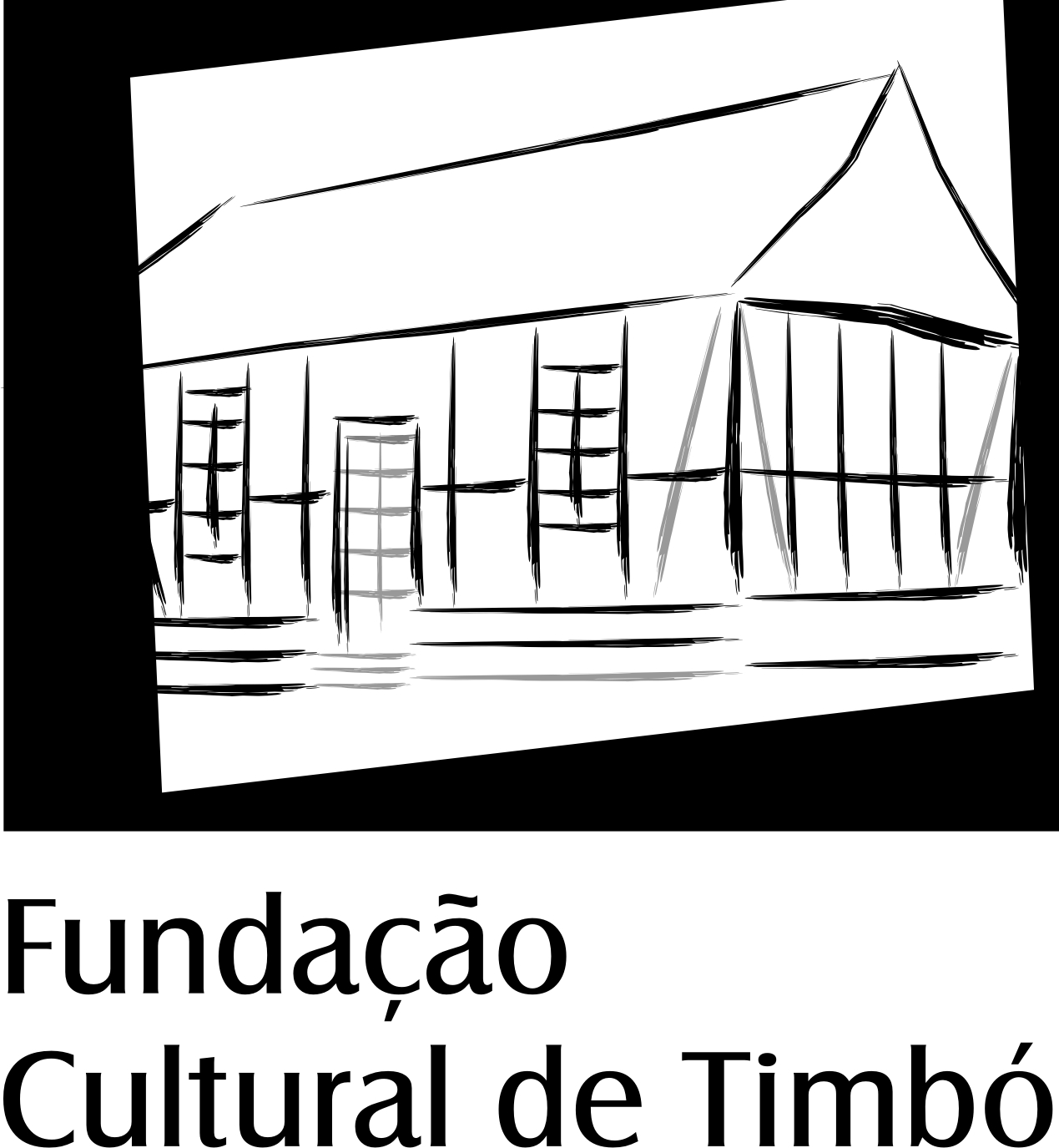 CONCURSO PÚBLICOFUNDAÇÃO CULTURAL DE TIMBÓ  EDITAL Nº 01/2013 DIVULGA INSCRIÇÕES DEFERIDAS E INDEFERIDAS EHOMOLOGA INSCRIÇÕESCONCURSO PÚBLICO N.° 001/2013O Presidente da Fundação Cultural de Timbó, Estado de Santa Catarina, no uso de suas atribuições  legais e tendo em vista o disposto no artigo 37, inciso II da Constituição Federal e o artigo 50 incisos II, V, VII e X da Lei Orgânica do Município de Timbó, juntamente com a Comissão Especial para Supervisionar e Acompanhar a Realização  do Concurso Público, nomeada pela Portaria n° 578/2013, torna público o que segue:Ficam DEFERIDAS e HOMOLOGADAS as inscrições constantes abaixo relacionadas por terem cumprido todos os requisitos do edital.Ficam INDEFERIDAS as inscrições  0008, 0007, 0009, 0003, 0002, 0004, 0001 e 0006, não processadas por falta de pagamento da taxa de inscrição.Os recursos contra o indeferimento das inscrições poderão ser impetrados nos dias 20, 21 e 22/01/2014, conforme normas do edital.Após julgamento dos recursos seja divulgada a homologação definitiva das inscrições no dia 27 de janeiro de 2014.Timbó (SC), 17 de Janeiro de 2014.JORGE REVELINO FERREIRA Presidente da Fundação de Cultura de Timbó- 04. Auxiliar Operacional I - 04. Auxiliar Operacional I - 04. Auxiliar Operacional I - 04. Auxiliar Operacional I Insc.CandidatoData Nasc.1 0005 JAQUELINE HOFFMANN 15/04/1989 2 0010 ROLF BREHMER 05/11/1965 